К концу учебного года Ваш ребенок может:Развитие речи:Понимать обобщающие слова: одежда, посуда, мебель, овощи, фрукты и т. п.;Употреблять в речи в форме единственного и множественного числа имена существительные, обозначающие животных и их детенышей (утка-утенок-утята);Говорить «спасибо», здороваться, прощаться (в семье, группе);Читать наизусть потешки и небольшие стихотворения, рассказывать о содержании иллюстраций, рассказывать содержание произведения с опорой на рисунки в книге и вопросы взрослого.Математические представления:Сравнивать две равные (неравные) группы предметов, пользуясь приемами наложения и приложения одной группы предметов к предметам другой; определять равенство (неравенство) групп по количеству входящих в них предметов, понимать вопрос «Поровну ли?», «Чего больше (меньше)?»; отвечать, пользуясь предложениями типа: «Я на каждый кружок положил грибок» или «Кружков больше, а грибов меньше»;Определять пространственные направления от себя : справа(направо), слева (налево), впереди (вперед), вверх (вниз);Знать части суток: утро-вечер, день-ночь.Рисование:Набирать краску на кисть, снимать лишнюю каплю краски о край баночки легким прикосновением ворса, промывать кисть, осушать кисть о мягкую тряпочку;Ритмично наносить линии, штрих, пятна, мазки;Знать основные цвета, различать оттенки.Лепка:Раскатывать комочки прямыми и круговыми движениями, соединять концы получившейся палочки, сплющивать шар, сминая его ладонями обеих рук.Сенсорное воспитание, ознакомление с окружающим:Выделять цвет, форму, величину как особые свойства предметов, группировать однородные предметы по нескольким сенсорным признакам: величине, форме, цвету; Знать, что одни предметы сделаны руками человека (посуда, мебель), другие созданы природой (камень, шишки);Различать проезжую часть дороги, тротуар, понимать значение зеленого, желтого и красного сигналов светофора;Знать характерные особенности времен года (опадают листья, выпал снег, побежали ручьи, распустились цветы);Различать по внешнему виду и вкусу овощи и фрукты;Называть отличительные особенности внешнего вида знакомых животных (лиса – рыжая, у нее длинный, пушистый хвост).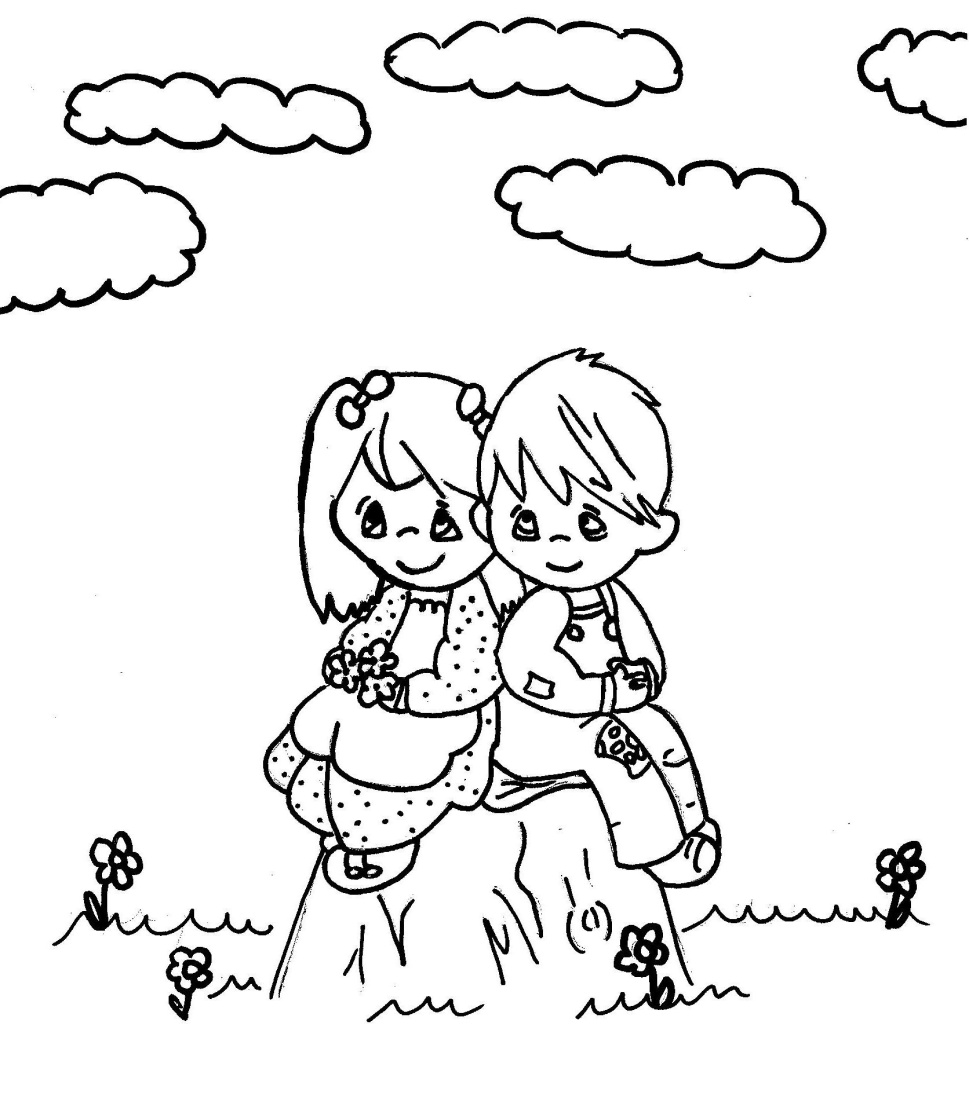 